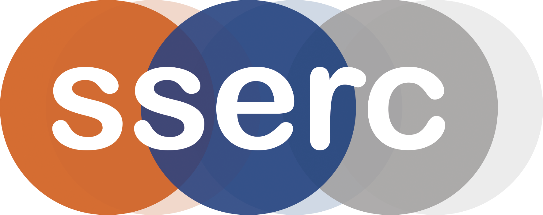 Activity assessedNeutralisation CirclesDate of assessment30th June 2020Date of review (Step 5)SchoolDepartmentStep 1Step 2Step 3Step 4Step 4Step 4Step 4Step 4List Significant hazards here:Who might be harmed and how?What are you already doing?What further action is needed?ActionsActionsActionsActionsActionsList Significant hazards here:Who might be harmed and how?What are you already doing?What further action is needed?by whom?by whom?Due dateDue dateDoneHydrochloric acid is corrosive and produced corrosive fumes.0.1 M Hydrochloric acid is of low hazardTechnician when preparing solutions. Wear gloves and goggles (BS EN166 3). Work in a well-ventilated space or a fume cupboardSodium hydroxide is highly corrosive.0.1M Sodium hydroxide solution is a skin/eye irritantTechnician while preparing solution.Demonstrator / audience during demonstration.Wear gloves and goggles (BS EN166 3).Wear eye protection and gloves if required.Universal indicator is flammable.Demonstrator / audience during demonstration by ignitionKeep away from sources of ignition.Description of activity:Pupils allow acid and alkali to diffuse towards each other on filter paper. Where they meet, neutralisations will occur. This can be shown by adding universal indicator.Additional comments:Disposal – The filter paper can go in the domestic refuse.